Ministry of Higher EducationUniversity of BaghdadAl- Khwarizmi College of EngineeringInformation and Communication Engineering Department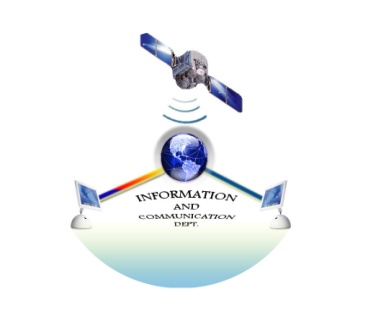 2017- 20181-Information & Communication Engineering Department: A BriefThe department of Information and Communications engineering was established in the beginning of the academic year 1997-1998 and joined to Al- Khwarizmi College of engineering in t h e academic year 2002-2003. The study period is four years, during which the students study various topics in information and communication engineering.These topics cover a variety of subjects in communication and information engineering, such as the software and hardware of computer networks and how they can be linked together through the communication systems that used plain or secure channels. After completing the courses successfully, the students will be awarded a bachelor's degree in information and communication engineering.Vision Our vision is to graduate students that able to efficiently tackle problems in their field by providing them with up to date theoretical and practical approaches related to the information and communication engineering.MissionThe aim of the department is devoted to teach information and communication engineering through:1. Developing and providing students with modern techniques.2. Creating a new generation of engineers that professionally able to update the IT and communications infrastructures.  3. Providing services to the community by solving issues that facing the industry sectors.4- Goals:Developing and improving the teaching and the research potential of the faculty members in order to be able to graduate an engineer that able to meet the local and global industrial demands.5-Academic staff: 6- Engineers:7- Administration staff:8- Scientific Laboratories:As a complement of the Academy section structure it contains three quality laboratories, namely:The Networking laboratory Which includes a group of computers connected through a server. The laboratory materials will specialized and including the following fields:Engineering  drawing by  using computer lab Computer Networks Programming labDrawing and design by computerDesign of databases Object oriented programmingAnalysis and design of information systemsOperating Systems  MicroprocessorData structures and algorithmsNetwork management lab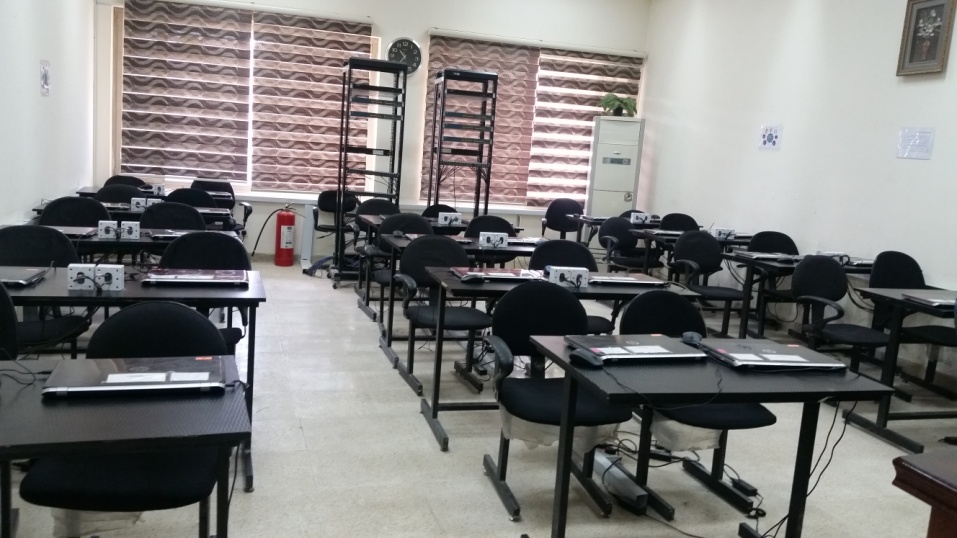 Electronic and communications laboratoryIt include a variety of modren equipments interfaced to PCs, those eqipmnets serve the following subjects:optical networks labElectrical EngineeringCommunications Electronic Information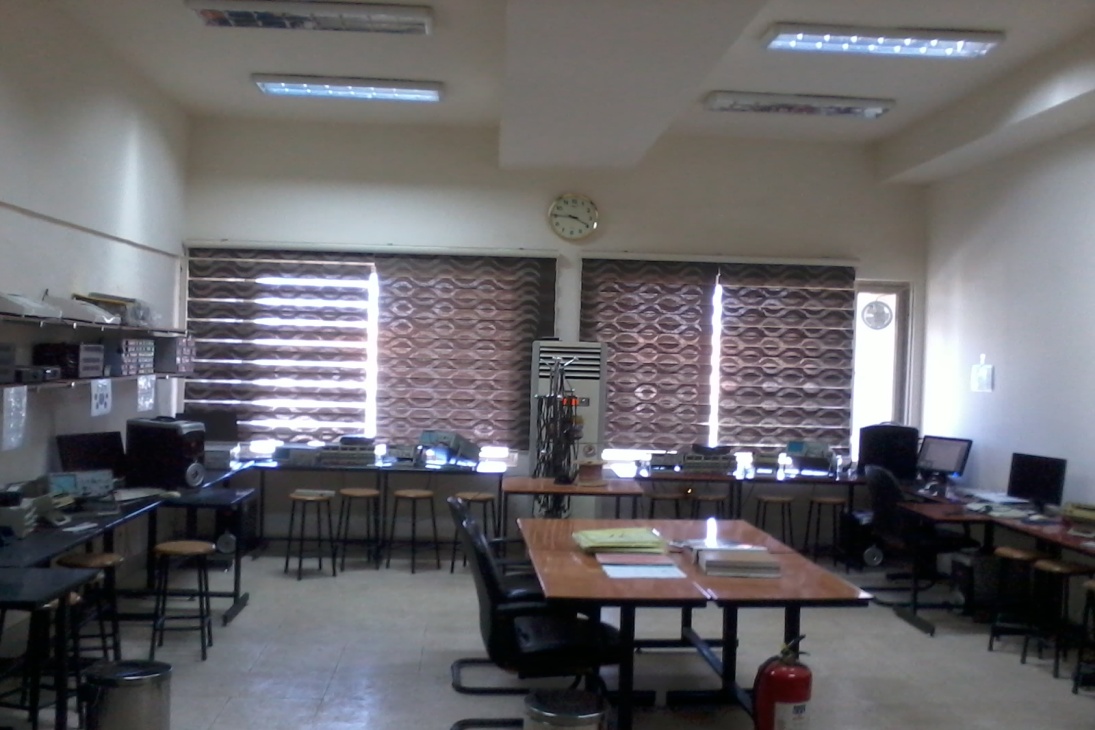 The Programs Labs:This lab has been founded as a first lab equipped with laptops to serve the subjects related to the new branch like:Image Processing lab.Multimedia Lab.Computer Graphics Lab.Multimedia Systems Lab.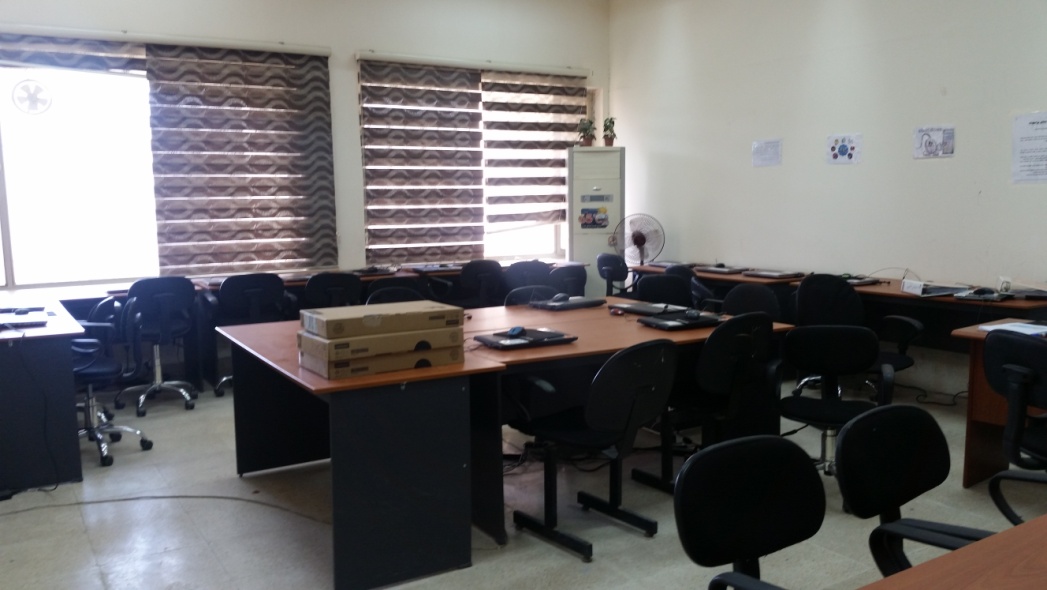 9- Under graduated curriculum Units:Curriculum Syllabus:First stage - 1st SemesterMathematics I:				This course contributes primarily to the students’ knowledge for working professionally in the area of science of mathematics. Students should be able to apply knowledge of mathematics, science and engineering. Students   will be introduced to calculus, series, differential equations, matrix, complex numbers and vectors.Computer Drawing:				 Introduction, computer & engineering drawing, 2D drawing-Basic elements (line, arc, …etc.), viewing & editing drawing, setting element properties (color, line, type, layer, ...etc.), enhancing engineering drawing (text, and dimensions), use advanced drawing technology in engineering design (poly lines and blocks) in engineering design, engineering drawing technology (paper space and plotting)Computer programming:This course teaches the basics of computer programming.Electric Circuits:	To acquaint students with the basic concepts and properties of electrical circuits and networks; and To prepare students for follow-up courses in the Circuits area of the Electrical Engineering program.Physics:To acquaint students with the basic concepts and properties of semiconductor devices; and their operation.Technical English language:Revision of grammatical structures with emphases on technical usage, augmentation of technical vocabulary, dictionaries. Precise writing, descriptive and reflective paragraphs writing, Practice in presentation of passage original idea in a summary form, writing original compositions on themes connected with passages. Technical writing, clear and accurate writing on themes of common and technical English , theme discussion, Human Rights and General Freedoms:- The historical fundamental base of the human right and its development in our nation - Human right in old age - Human right links to low and out  border educational - General view of freedom - Historical development of freedom- Designation of the freedom- Classification of the freedomFirst stage – 2nd SemesterData analysis and visualization:The description of this academic mat lab program provides a brief summary of the main characteristics of the program and the learning outcomes of the students. And accompanied by a description of each course within the program.Digital ElectronicsThis course contributes primarily to the students’ knowledge for working professionally in the area of logic design. Students should be able to apply knowledge of science and engineering, as well as the techniques, skills, and modern engineering tools to analyse, design and optimize logic circuits.Electronic DevicesTo acquaint students with the basic operation and properties of Electronic devices; and their operation.EnglishTo encourage students to actively involved in participative learning of English and to help them acquire Communication SkillsMathematics:Students   will be introduced to mathematics, their principle of analysis and their applications.physicsTo acquaint students with the basic concepts and properties of semiconductor devices; and their operation.Second stage:Curriculum Syllabus:Signal &Systems  I:Signal types; System properties; Differential and Difference Equations; Convolution; Fourier Series; Parseival’s Theorem; Fourier Transform; Signal Transmission Through Linear System;  Fourier Analysis of Discrete-Time Signals and Systems; Filtering; Continuous-time modulation.			Probability and Random Processes:	After successfully completing the course, students should be able to do the following: Use statistical methodology and tools in the engineering problem-solving process. Compute and interpret descriptive statistics using numerical and graphical techniques.Electromagnetic Fields & Propagation:	Fundamentals of Electromagnetic Analysis, Electrostatics, The Steady Magnetic Field,  Maxwell’s Equations, Electromagnetic Waves, Pointing Vector and The Flow of Power, Guided Waves, Wave Guides,  Fundamentals of Antennas and Antenna Parameters,  Basic Antenna Types, Radiation and Radar Equation, Troposphere Propagation.Electronic Systems: To acquaint students with the basic concepts and properties of electronic systems; To prepare students for follow-up courses in the Electronic Circuits area of the communication Engineering program.Object Oriented Programming:This course provides in-depth coverage of object-oriented programming principles and techniques using C++. Topics include classes, overloading, data abstraction, information hiding, encapsulation, inheritance, polymorphism, file processing, templates, exceptions, container classes, and low-level language features. The course briefly covers the C++ implementation and object-oriented considerations for software design and reuse. The course also relates C++ to GUI, databases, and real-time programming.Microprocessor:understand the main components and working principals of the Intel microprocessor program and debug in assembly language, understand the basic computer architecture, understand the memory organization and memory interfacing, perform input/output device programming in assembly, understand the hardware and software interrupts and their applications, understand the properties and interfacing of the parallel and serial portsArabic Language  :	the technician  Arabic language, the engineering Arabic word, the English word and its Arabic originality, the  vocabulary, the grammar, type of sentences, the writing science, lecturing science.Third stage:Curriculum Syllabus:Third Stage - 1st SemesterDigital Signal Processing:Combinational logic cct. With MSI & LSI and Function Implementation, PLA, PAL, ROM,… Synchronous Sequential logic cct.,   Asynchronous Sequential logic cct., Algorithmic state machines (ASM).Digital Communications:Signal Analysis and Representation Classification of signals and systems, Fourier series and F-T, Parse Val's power theorem, Raleigh’s energy theorem. Convolution theorem: (time convolution theorem, frequency convolution theorem, prepares of convolution, graphical interpretation), response of linear system, Sampling Theorem, Pulse Modulation, PAM, PDM, PCM, DPCM, ADPCM DM, ADM. Matched Filter. Digital modulation system: ASK, FSK, PSK, DPSK, demodulation, carrier recovery, M-ray PSK modulation, & M-ary FSK modulation, Traffic Theory. Spread Spectrum System.Information theory:Communication Systems & Information Theory, A Measure of Information, Communication Channels & Capacity, Source Coding, Error Control Coding.Computer Networks:Introduction to DB Processing – DB Development (DB, DBMS, Creating the DB) – The Entity Relation Model (DB elements, Network, Hierarchical, Relational models) – DB design (Relational Model DB, Normalization) – DB design using ERD (Relational Algebra, SQL) – db Application using Internet Technology (Network environment, 3 Tier Architecture, DB Web Server).Data Structure:Definition: Data Structures and Algorithms, Data Types and Abstract Data Types (ADT)(with C++ for Lab), Fundamentals of Data Structure (Static Structure, Dynamic Structure, Searching and Storing Algorithms, Files and Data Base).Computer Architecture:Review of Digital Circuits, Register transfer and Micro- Operation, Basic Computer Origination and Deign, Programming the Basic computer, Micro programmed control, The Central Processing unit.Curriculum Syllabus:Third Stage - 2nd SemesterTechnical Assignment(mini Project):        The description of this academic practical course provides the essential skills required by the student for any project and the learning outcomes of the students accompanied by a description of each course within the program.Digital Communication SystemThe course aim to gave the student the following subjects:Signal transmission through linear system, distortion, Gaussian probability density function , Q-function , Detection of binary signals in AWGN. Probability of error for bandpass signals {ASK,PSK,FSK,QPSK } , coherent detection, synchronization methods, ISI, Eye diagram, ZF channel equalization, MCM & OFDM, Spread Spectrum Systems {DSSS & FHSS}.Error Control CodingNetwork ProtocolsThis course contributes primarily to the students’ knowledge for working professionally in the area of Computer Networks. Students should be able to apply knowledge of the techniques, skills, and modern engineering tools to analyse, design and implement different Computer Networks.Computer AlgorithmsAnalyze the asymptotic performance of algorithms. Apply important algorithmic design paradigms and methods of analysis, Study different sorting, searching, graph and tree algorithms.Data-Base DesignThis course contributes primarily to the students’ knowledge for working professionally in the area of DataBase Design. Students should be able to apply knowledge of Business Rules, Analysis and DataBase Design techniques , as well as the software skills, and tools that are used in analyse and design of the DataBases.Fourth  Stage;Curriculum Syllabus:Fourth Stage - 1st SemesterInformation System Analysis and Design:Information system analysis and design concept (SAD, IT, Information system building blocks) system development life cycle   phases (Planning, Analysis, Design, Implementation), system development methodology (what is methodologies, Structured design development, rapid application development, selecting the appropriate methodology), tools support system development (CASE tools, Microsoft project management), modeling system requirement, (data flow diagram, process flow diagram), system design strategies (elements, selecting strategies), system design tasks (DB design, user interface design, network design).Satellite communications:History of the satellite, applications of the satellite, types of satellite, orbit equation, block diagram satellite, and Sub satellite, received signal: calculate the power transmitted from the earth station to satellite, effective of rain, snow, ice, atmosphere, ionosphere, temperature, and the noise on the power signal, noise temp, noise figure, and system noise temperature, modulation,  and multiplexing: FDM, TDM, CDM, Multi channel per carrier for analogue and digital transmission, Multiple accesses techniques, FDMA, TDMA, and CDMA. Digital Communication Process via Satellite: Types of coding, Decoding, and Calculate the code gain.Computer Network:Introduction and basic concepts, the OSI model, signals encoding, transmission of digital data and interfaces, transmission media, error detection and correction, data link layer controls and protocols, local area networks, data switching and routing, internetworking devices, transport layer and upper OSI layers, network performance , standard protocols and services.Operating Systems: Computer system overview, operating system overview, definition, processes management, CPU scheduling, process synchronization, memory management, file management, and network operating system.Internet Architecture:Networks essentials, internet services, IP addresses and sub netting, Ethernet frame format, IP header format, TCP & UDP header format, SLIP, PPP, ARP, DNS, bridges, routers and routing protocols, HTTP protocol, FTP protocol, DHCP, internet security, introduction to Web pages development. Cryptography and Data Security:Introduction, classical cipher systems, stream ciphers, block cipher, public key cryptography, practical security, introduction to computer viruses, information security and safeguarding, information hiding (watermarking, steganography).Optical Communications:Optical background, optical fiber communication system, optical fibers, optical sources, optical detectors, overall system, application, and case study.Engineering ProjectApplication as a part of graduating requirement Communications labDoing the experimental test تتاسم التدريسيالاختصاص العامالاختصاص الدقيق11د.لواء فيصل عبد الامير هندسة كهربائية هندسة اتصالات ضوئية/مايكروويف22د. سها محمد هادي  علوم حاسبات نقل المعلومات الكترونيا"33د. امير حسين مراد نادر هندسة حاسبات تمييز انماط 44د.خليفة عبود سالم هندسة كهرباء اتصالات 5د. عمر يوسف شعبان الكترونيك واتصالاتأتصالات ضوئية 66د. عمر علي عذاب هندسة كهربائية الكترونيك واتصالات77د. احمد ستار هادي هندسة كهرباءهندسة كهرباء والكترونيك88د.علي حسين حمد هندسة سيطرة وحاسبات هندسة سيطرة وحاسبات 99د. فاطمة بهجت ابراهيم علوم حاسبات علوم حاسبات1010د. ياسر احمد عبد الله هندسة معلومات اتصالات لاسلكية 1111هبة محمد فاضلهندسة حاسبات هندسة حاسبات 1212منى مصطفى حمادي هندسة سيطرة ونظمهندسة حاسبات 1313سليم موله محمد هندسة كهرباء الكترونيك طائرات 1414شاكر علي جابر هندسة سيطرة ونظمالألكترونيات الجوية1515زينة عباس عبد الالكترونية واتصالات  ليزر 1616سجى مجيد محمد علوم حاسبات علوم حاسبات 1717حارث فخري طاهر هندسة حاسبات هندسة حاسبات 1818احمد كاظم حسن فرجهندسة معلوماتالكترونيك واتصالات1919أحمد محمد صاحبهندسة معلوماتهندسة شبكات وتقنية شبكات دولية2020عادل فاضل مشتتكهربائية والكترونيةهندسة الأتصالات والوسائط2121هبة محمد فاضلهندسة حاسبات هندسة حاسبات 2222احمد عماد عزيزهندسة حاسبات هندسة حاسبات 2323علي صلاح مهديمعلومات واتصالاتواتصالات 2424زينة اسامة داودالكترونيك واتصالاتالكترونيك واتصالات 2525طارق عماد عليالكترونيك واتصالاتالكترونيك واتصالات 2626شاكر كباشي خلفقانونقانون أداريNamesOccupationDegreeAhmed AmeerEngineerB.Sc/ Electrical Shaema Dhiaa AldeenAssistant EngineerB.Sc./ Electronics Noor   KadoriiAssistant EngineerB.Sc./ Ccomputer Eng.Alyaa MohammedAssistant Engineer   B.Sc./ Computer EngNamesOccupationPositionAbeer Zuheir AliObserverSecretaryNargs Mohammed Ali ObserverSecretaryFirst stage - 1st SemesterFirst stage - 1st SemesterFirst stage - 1st SemesterFirst stage - 1st SemesterFirst stage - 1st SemesterFirst stage - 1st SemesterCodeSUBJECTTeaching SchemeTeaching SchemeTeaching SchemeCreditsCodeSUBJECTLTPCreditsICE101Mathematics I2202ICE102Engineering Drawing1022ICE103Physics of Electronic Devices3003ICE104Electric Circuit Theory 2133ICE105Computer Programming2133ICE106Human Rights1001TotalTotal114814TotalTotal232323First stage – 2nd SemesterFirst stage – 2nd SemesterFirst stage – 2nd SemesterFirst stage – 2nd SemesterFirst stage – 2nd SemesterFirst stage – 2nd SemesterCodeSUBJECTTeaching SchemeTeaching SchemeTeaching SchemeCreditsCodeSUBJECTLTPCreditsICE107Mathematics II2102ICE108Structured Programming2133ICE109Electronic Devices & Circuit 2123ICE110Digital Electronics2123ICE111Data Analysis and Visualization(MATLAB)0031ICE112Democracy1001ICE113Academic English 2002TotalTotal1141015TotalTotal252525Second Stage - 1st SemesterSecond Stage - 1st SemesterSecond Stage - 1st SemesterSecond Stage - 1st SemesterSecond Stage - 1st SemesterSecond Stage - 1st SemestercodeSubjectTeaching SchemeTeaching SchemeTeaching SchemeCreditscodeSubjectLTPCreditsICE201Signal &Systems  I3003ICE202Probability and Random Processes  2102ICE203Electromagnetic Fields & Propagation2102ICE204Electronic Systems2123ICE205Object Oriented Programming2123ICE206Microprocessor 2123ICE207Arabic Language  1001ICE208Academic English 2002TotalTotal165619TotalTotal272727Second Stage - 2nd SemesterSecond Stage - 2nd SemesterSecond Stage - 2nd SemesterSecond Stage - 2nd SemesterSecond Stage - 2nd SemesterSecond Stage - 2nd SemestercodeSubjectTeaching SchemeTeaching SchemeTeaching SchemeCreditscodeSubjectLTPCreditsICE209Signal &Systems  II3003ICE210Analogue Communication2123ICE211Antenna Theory2102ICE212Web Design & Development2033ICE213Programming Paradigms2133ICE214Digital System Design2123TotalTotal1341017TotalTotal272727Third Stage - 1st SemesterThird Stage - 1st SemesterThird Stage - 1st SemesterThird Stage - 1st SemesterThird Stage - 1st SemesterThird Stage - 1st SemestercodeSubjectTeaching SchemeTeaching SchemeTeaching SchemeCreditscodeSubjectLTPCreditsICE301Digital Signal Processing2133ICE302Digital Communication3003ICE303Information Theory3003ICE304Computer Networks2133ICE305Data Structure 2133ICE306Computer Architecture3003ICE307Academic English 2002TotalTotal173920TotalTotal292929Third Stage - 2nd SemesterThird Stage - 2nd SemesterThird Stage - 2nd SemesterThird Stage - 2nd SemesterThird Stage - 2nd SemesterThird Stage - 2nd SemestercodeSubjectTeaching SchemeTeaching SchemeTeaching SchemeCreditscodeSubjectLTPCreditsICE308Technical Assignment(mini Project)1032ICE309Digital Communication System3024ICE310Error Control Coding3003ICE311Network Protocols2133ICE312Computer Algorithms3024ICE313Data-Base Design2033TotalTotal1411319TotalTotal282828Fourth Stage - 1st SemesterFourth Stage - 1st SemesterFourth Stage - 1st SemesterFourth Stage - 1st SemesterFourth Stage - 1st SemesterFourth Stage - 1st SemestercodeSubjectTeaching SchemeTeaching SchemeTeaching SchemeCreditscodeSubjectLTPCreditsICE401Internet Architecture3003ICE402Wireless Mobile Communication3003ICE403Networks Management2133ICE404Operating Systems2033ICE405Engineering Project 1032ICE406Elective I3003ICE407Academic English 2002TotalTotal161919TotalTotal262626Fourth Stage - 2nd SemesterFourth Stage - 2nd SemesterFourth Stage - 2nd SemesterFourth Stage - 2nd SemesterFourth Stage - 2nd SemesterFourth Stage - 2nd SemestercodeSubjectTeaching SchemeTeaching SchemeTeaching SchemeCreditscodeSubjectLTPCreditsICE408Cryptography2102ICE409Optical Communication Networks and Systems3034ICE410Wireless Networking3034ICE411Information Systems Analysis3003ICE412Engineering Project 1032ICE413Elective II3003TotalTotal151918TotalTotal252525